1.učna ura MONDAY – 16th March 2020DZ str.28, 29DZ 30, 31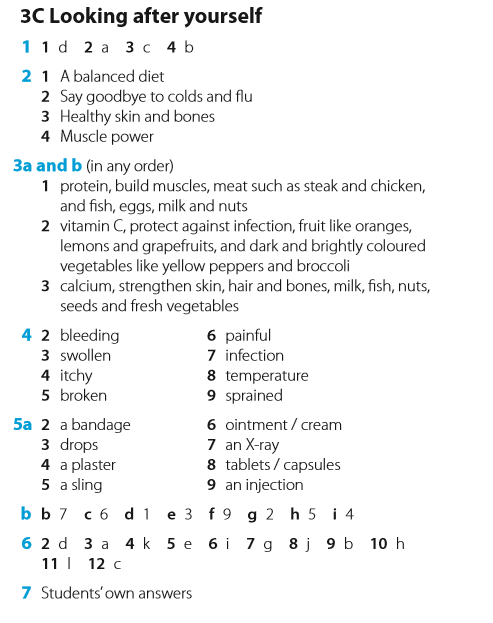 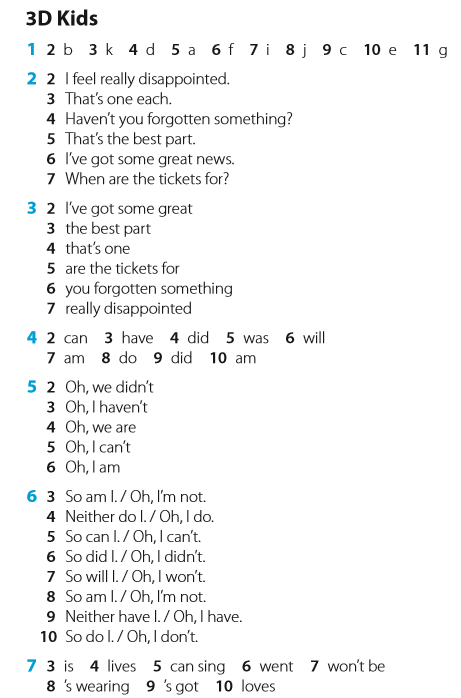 